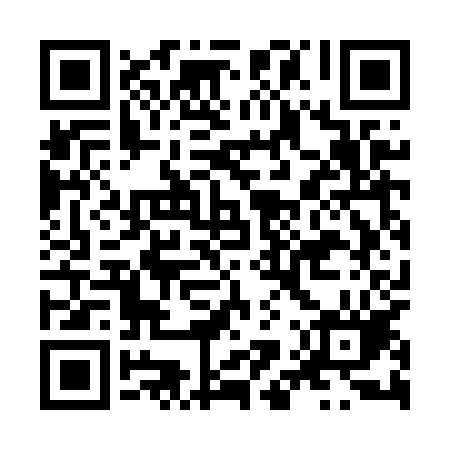 Prayer times for Kolonia Czajkow, PolandWed 1 May 2024 - Fri 31 May 2024High Latitude Method: Angle Based RulePrayer Calculation Method: Muslim World LeagueAsar Calculation Method: HanafiPrayer times provided by https://www.salahtimes.comDateDayFajrSunriseDhuhrAsrMaghribIsha1Wed2:435:1612:435:508:1110:322Thu2:395:1412:435:518:1210:353Fri2:355:1212:435:528:1410:394Sat2:315:1012:425:538:1610:425Sun2:295:0812:425:548:1710:456Mon2:285:0612:425:558:1910:487Tue2:275:0512:425:568:2110:498Wed2:275:0312:425:578:2210:509Thu2:265:0112:425:588:2410:5010Fri2:254:5912:425:598:2510:5111Sat2:254:5812:426:008:2710:5212Sun2:244:5612:426:018:2910:5213Mon2:234:5512:426:028:3010:5314Tue2:234:5312:426:038:3210:5415Wed2:224:5212:426:048:3310:5416Thu2:214:5012:426:058:3510:5517Fri2:214:4912:426:068:3610:5618Sat2:204:4712:426:068:3810:5619Sun2:204:4612:426:078:3910:5720Mon2:194:4512:426:088:4110:5821Tue2:194:4312:426:098:4210:5822Wed2:184:4212:426:108:4310:5923Thu2:184:4112:426:118:4511:0024Fri2:184:4012:436:118:4611:0025Sat2:174:3812:436:128:4711:0126Sun2:174:3712:436:138:4911:0227Mon2:164:3612:436:148:5011:0228Tue2:164:3512:436:148:5111:0329Wed2:164:3412:436:158:5211:0330Thu2:164:3312:436:168:5411:0431Fri2:154:3312:436:178:5511:04